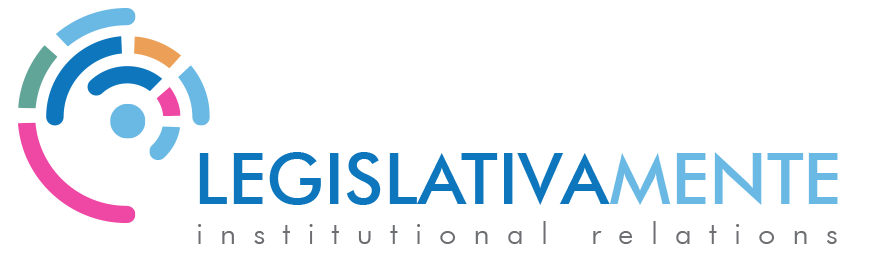 1. Calendario dei lavori UE della settimana dal 1° al 5 settembre 2014Di seguito, i principali eventi che sono previsti, dopo la pausa estiva di agosto, nell'agenda delle istituzioni dell’Unione europea nella settimana che va dal 1° al 5 settembre 2014:◊◊◊2. Corte di Giustizia dell’UE: sentenze su autotrasporto italiano e ritardi nel trasporto aereoGiovedì 4 settembre sarà emessa, da parte della Corte di Giustizia dell’UE, la sentenza sulla legittimità dei costi minimi di sicurezza dell’autotrasporto italiano; tutto sorge dal ricorso che alcune associazioni della committenza presentarono al TAR del Lazio che, dopo alcuni pronunciamenti alquanto interlocutori, si è dichiarato non competente demandando la decisione alla Corte di Giustizia dell’UE. Nello specifico, i quesiti pregiudiziali proposti alla Corte di Giustizia dell'UE dal TAR del Lazio sono:se la tutela della libertà di concorrenza, della libera circolazione delle imprese, della libertà di stabilimento e di prestazione dei servizi (di cui agli artt. 4 (3) TUE, 101 TFUE, 49, 56 e 96 TFUE) sia compatibile, ed in che misura, con disposizioni nazionali degli Stati membri dell'Unione prescrittive di costi minimi di esercizio nel settore dell'autotrasporto, implicanti fissazione eteronoma di un elemento costitutivo del corrispettivo del servizio e, quindi, del prezzo contrattuale;se, ed a quali condizioni, limitazioni dei principi citati siano giustificabili in relazione ad esigenze di salvaguardia dell'interesse pubblico alla sicurezza della circolazione stradale e se, in detta prospettiva funzionale, possa trovare collocazione la fissazione di costi minimi di esercizio secondo quanto previsto dalla disciplina di cui all’art. 83 bis del d.l. n. 112/2008 e successive modificazioni ed integrazioni;se la determinazione dei costi minimi di esercizio, nell’ottica menzionata, possa poi essere rimessa ad accordi volontari delle categorie di operatori interessate e, in subordine, ad organismi la cui composizione è caratterizzata da una forte presenza di soggetti rappresentativi degli operatori economici privati di settore, in assenza di criteri predeterminati a livello legislativo.Nella stessa giornata, la Corte di Giustizia dell’UE emetterà anche un’altra sentenza riguardante i ritardi nel trasporto aereo e, nello specifico la questione pregiudiziale proposta alla Corte prevede quanto segue:se, ai fini della nozione di «orario di arrivo» utilizzata negli articoli 2, 5 e 7 del regolamento (CE) n. 261/2004, del Parlamento europeo e del Consiglio, dell’11 febbraio 2004, che istituisce regole comuni in materia di compensazione ed assistenza ai passeggeri in caso di negato imbarco, di cancellazione del volo o di ritardo prolungato e che abroga il regolamento (CEE) n. 295/91 1 , occorra far riferimento:a)    al momento in cui l’aeromobile atterra sulla pista («touchdown»);b)    al momento in cui l’aeromobile ha raggiunto la posizione di parcheggio e sono azionati i freni di stazionamento o sono posizionati i freni a ceppi («orario di arrivo alla rampa»);c)    al momento di apertura dei portelloni dell’aeromobile;d)    a un momento definito dalle parti nell’ambito della loro autonomia privata.Per maggiori info, consultare la tabella sottostanteParlamento europeo1-5 settembreParlamento europeo1-5 settembrePlenariaNon si riunirà. La prossima sessione è prevista per il 15-18 settembre 2014, e per l’ordine del giornoCommissione per gli affari esteriLunedì 1 settembre si svolgerà l’elezione del secondo Vicepresidente, mentre, nella giornata di martedì 2 settembre dalle ore 11.30 alle ore 12.30 vi sarà uno scambio di opinioni con Federica Mogherini, ministro degli Affari esteri, sulle priorità della Presidenza italiana in materia di allargamento.Commissione per il commercio internazionaleMercoledì 3 settembre vi sarà la presentazione a cura di Carlo Calenda, viceministro italiano dello Sviluppo economico, in rappresentanza del presidente in carica del Consiglio, sulle priorità della Presidenza italiana in materia di politica commerciale internazionale, nonché la presentazione a cura della Commissione sulla situazione attuale dell'Accordo per i beni ambientali.Commissione per l'occupazione e gli affari socialiMercoledì 3 settembre vi sarà uno scambio di opinioni sui seguenti documenti:Proposta di REGOLAMENTO DEL PARLAMENTO EUROPEO E DEL CONSIGLIO che istituisce un quadro normativo per l’accesso al mercato dei servizi portuali e la trasparenza finanziaria dei portiParlamento europeo1-5 settembreParlamento europeo1-5 settembreProposta di decisione del Consiglio relativa alla posizione da adottare a nome dell'Unione europea in occasione della sessione 103a della Conferenza Internazionale del Lavoro, concernente modifiche al Codice della convenzione sul lavoro marittimoProposta di direttiva del Consiglio recante applicazione dell'accordo europeo concluso dalla Unione Europea Barge (EBU), l'Organizzazione europea Skippers (ESO) e la Federazione europea dei lavoratori dei trasporti (ETF), concernente taluni aspetti dell'organizzazione dell'orario di lavoro nel trasporto per vie navigabili interneProposta di REGOLAMENTO DEL PARLAMENTO EUROPEO E DEL CONSIGLIO relativo all’accesso di beni e servizi di paesi terzi al mercato interno degli appalti pubblici dell’Unione europea e alle procedure a sostegno dei negoziati sull’accesso di beni e servizi dell’Unione europea ai mercati degli appalti pubblici dei paesi terziComunicazione della Commissione al Parlamento europeo, al Consiglio, al Comitato economico e sociale europeo e al Comitato delle regioni su un quadro strategico dell'UE in materia di salute e sicurezza sul lavoroRelazione della Commissione al Parlamento europeo e al Consiglio sull'applicazione della deroga di cui all'articolo 8 (6 bis), del regolamento (CE) n 561/2006 del Parlamento europeo e del Consiglio (regola dei 12 giorni) (contiene disposizioni in materiasociale nel settore dei trasporti su strada)Commissione per l'ambiente, la sanità pubblica e la sicurezza alimentareMercoledì 3 settembre si svolgerà uno scambio di opinioni con Janez Potočnik, commissario europeo per l'Ambiente, sul "Pacchetto sull'economia circolare". Si tratta di un pacchetto di promozione dell'Economia Circolare nei paesi membri attraverso proposte legislative per nuovi obiettivi di riciclo, come il 70% di riciclo dei rifiuti urbani e dell'80% degli imballaggi entro il 2030, il superamento delle discariche nel 2025 e misure per ridurre l'inquinamento marino. Parlamento europeo1-5 settembreParlamento europeo1-5 settembreCommissione per l'industria, la ricerca e l'energiaLunedì 1 settembre vi sarà la presentazione a cura di Robert Madelin, Direttore generale, Commissione europea, dell’Agenda digitale europea, mentre, martedì 2 settembre vi sarà la visita di Federica Guidi, ministro italiano dello Sviluppo economico, e di Antonello Giacomelli, sottosegretario di Stato alle Telecomunicazioni, Presidenza del Consiglio dell'Unione europea.Commissione per i trasporti e il turismoNella giornata di mercoledì 3 settembre vi sarà  uno scambio di opinioni con esperti in materia di sicurezza aerea (ICAO Europa (ECAC/CEAC), Eurocontrol, IATA & EASA). A seguire, dalle ore 15.00 alle ore 17.00, si svolgerà la presentazione a cura di Dario Franceschini, ministro italiano dei Beni e delle attività culturali e del turismo, delle priorità della Presidenza italiana.Commissione giuridicaMercoledì 3 settembre vi sarà uno scambio di opinioni con Andrea Orlando, ministro italiano della giustizia, sulle priorità della presidenza italiana.Commissione per le libertà civili, la giustizia e gli affari interniMercoledì 3 settembre sarà presentato da parte di Luigi Soreca, direttore della sicurezza interna, DG Affari interni, Commissione europea, l’accordo tra l'Unione europea e l'Australia sul trattamento e sul trasferimento dei dati del codice di prenotazione (Passenger Name Record — PNR) da parte dei vettori aerei all'Agenzia australiana delle dogane e della protezione di frontiera.commissione europea1-5 settembrecommissione europea1-5 settembreMartedì 2 Settembre De Gucht, commissario europeo per il commercio, riceve il Viceministro italiano dello Sviluppo Economico Carlo Calenda. Mercoledì 3 SettembreMartine Reicherts, commissario europeo per la giustizia, riceve il Ministro italiano della giustizia Andrea Orlando. Giovedì 4 Settembre Günther Oettinger, commissario europeo per l'energia, incontra il Ministro italiano per lo sviluppo economico Federica Guidi.Venerdì 5 Settembre Martine Reicherts, commissario europeo per la giustizia, sarà a Roma ed incontrerà Giuliano Poletti, Ministro del Lavoro, e l'onorevole Sandro Gozi, Sottosegretario di Stato per gli affari europei.TemaSentenzaPartiAutotrasportoSentenza 
Cause riunite C-184/13
C-185/13
C-186/13
C-187/13
C-194/13
C-195/13
C-208/13APIANCC-Coop Associazione Nazionale Cooperative di Consumatori e a.Air Liquide Italia e a.Confederazione Generale Italiana dei Trasporti e della Logistica - Confetra e a.Esso ItalianaConfindustria e a.Autorità Garante della Concorrenza e del MercatoCorte di giustizia - Quinta SezioneTrasporto aereoSentenza 
C-452/13GermanwingsCorte di giustizia - Nona Sezione